УСКРС Исус  Христ  је  основао нову веру-хришћанство.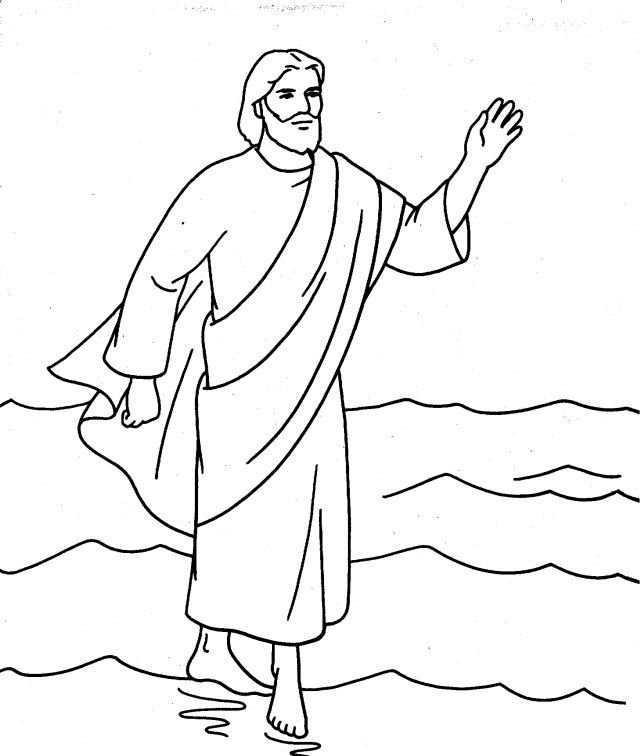 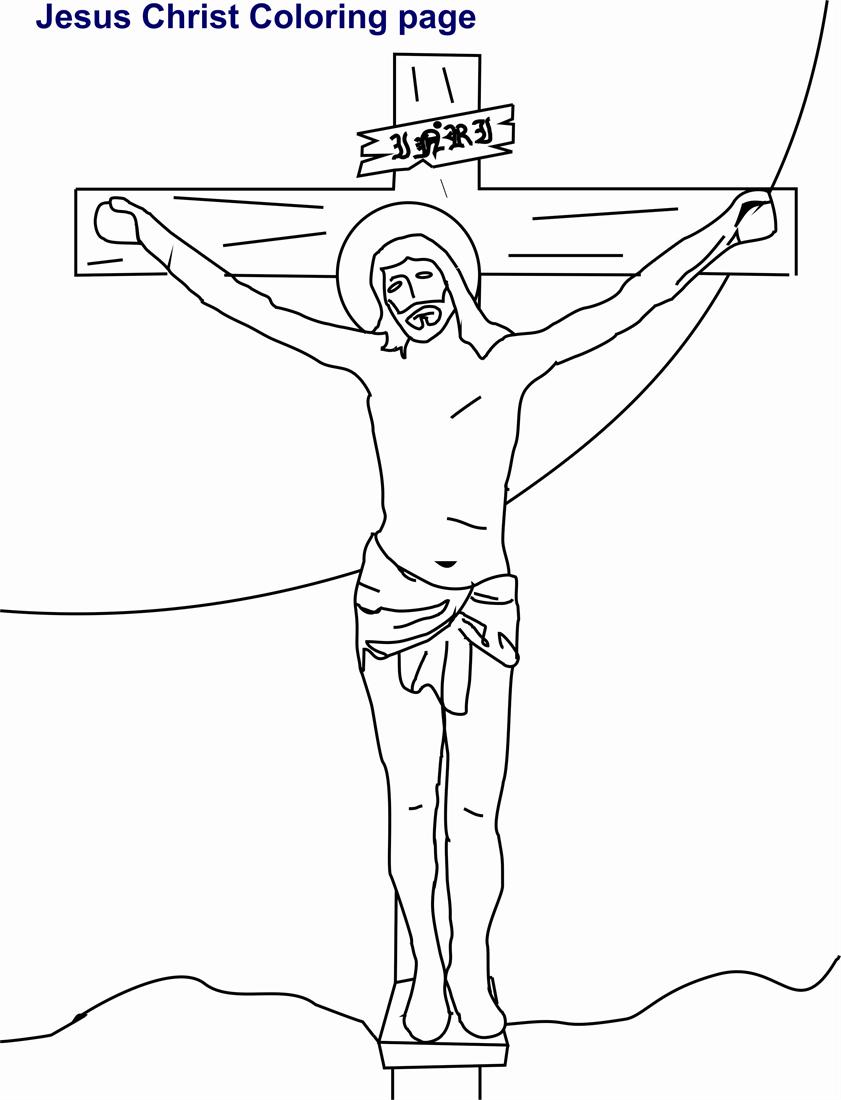 Због тога су га римљани казнили и разапели  на крст.Сахранили су га у пећини.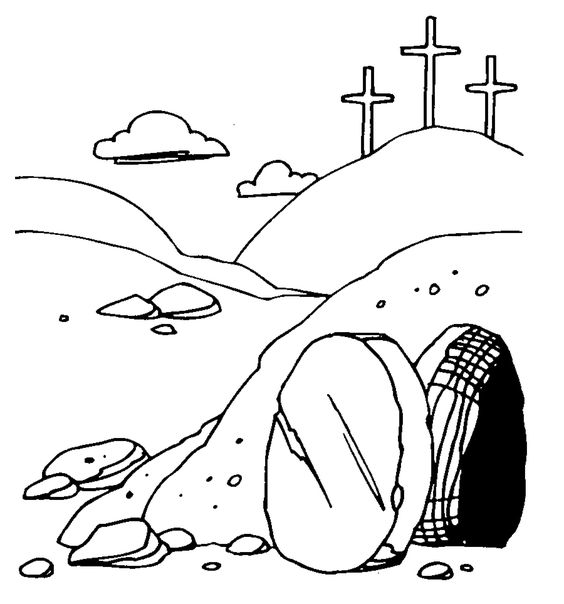 Када су дошле његова мајка и друге жене на гроб, да се помоле, његово тело је нестало.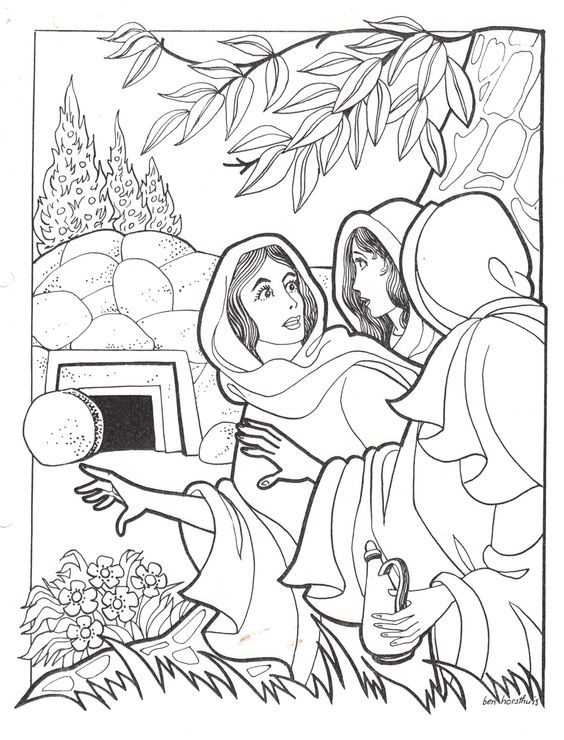 Од тога дана славимо Ускрс- дан када је Исус  Христ  васкрсао, вратио се из мртвих.(Можеш  да отшампаш и обојиш цртеже или да  прецрташ)Обичаји у свету  на УскрсФарбање јаја  означава нови живот.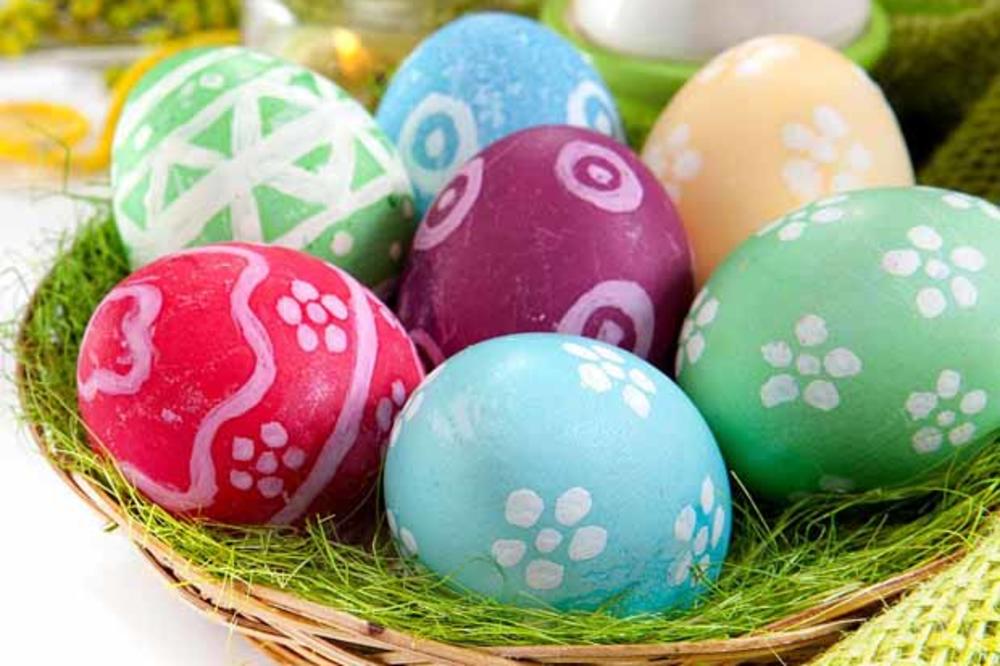  Црвена боја на јајима означава крв Исуса Христа.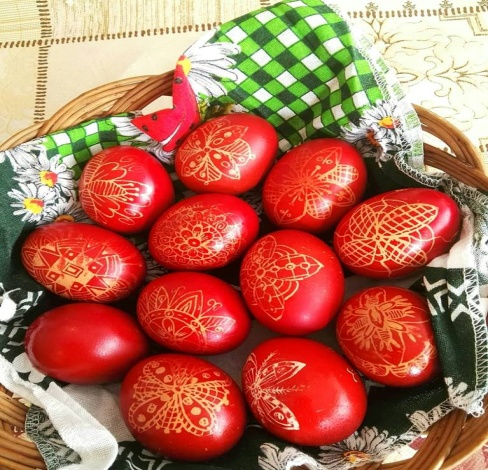  Ускршњи  зека представља рађање живота и пролећа.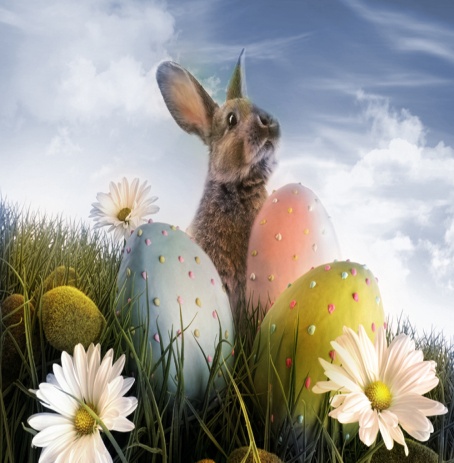            У  Немачкој  ките  дрвеће са  шареним јајима. 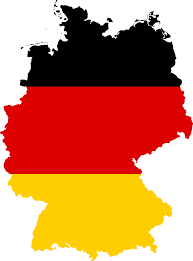 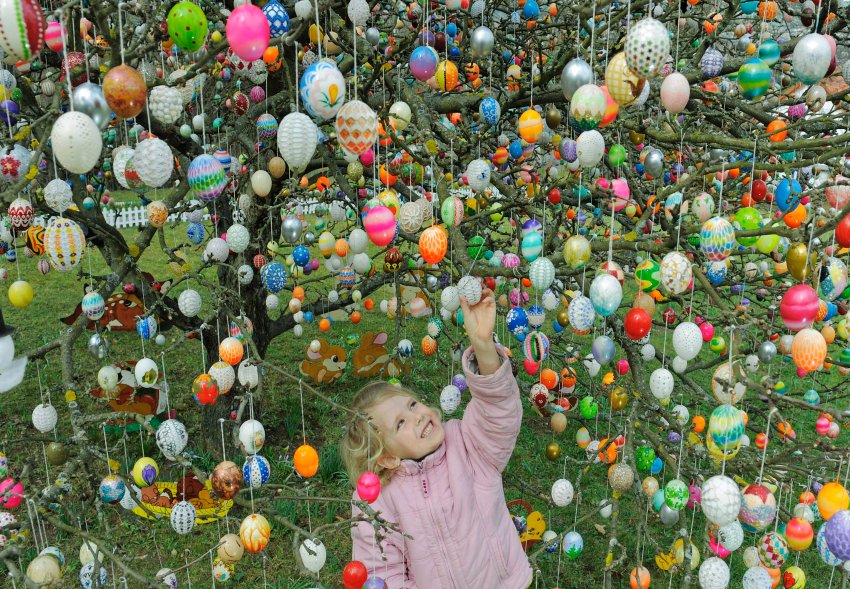                                   У Шведској  и Финској  се  деца облаче као „ускршње вештице“ , узимају одећу од својих бака, боје образе црвеном бојом  и  носе чајник, метле и корпу.Деца поклањају  одраслима  цртеже  а  добијају  слаткише.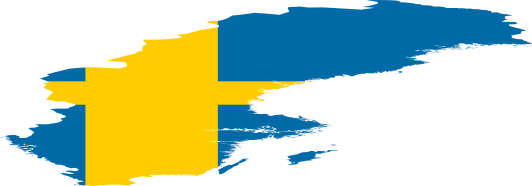 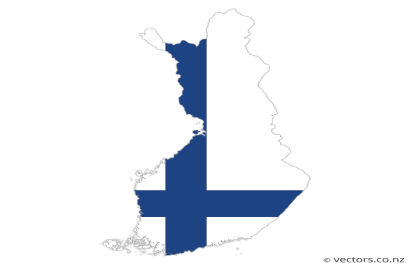 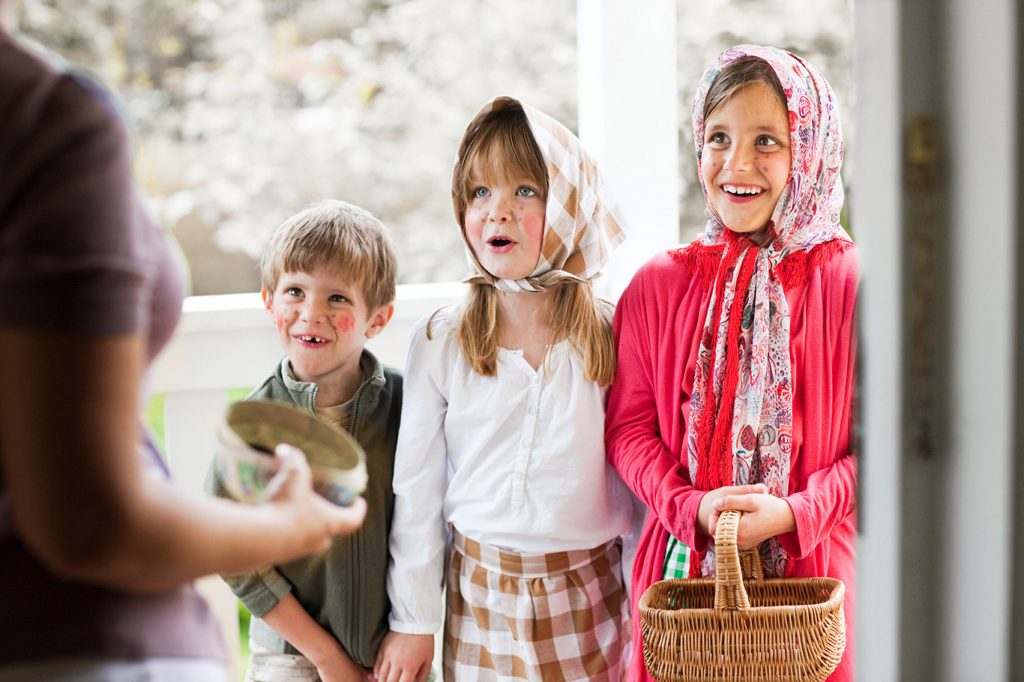 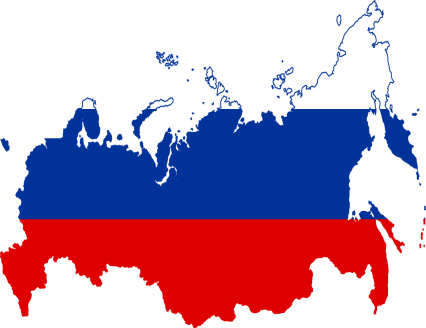    У Русији  се  прави колач од сира и јаја  у облику  пирамиде ,  пашка.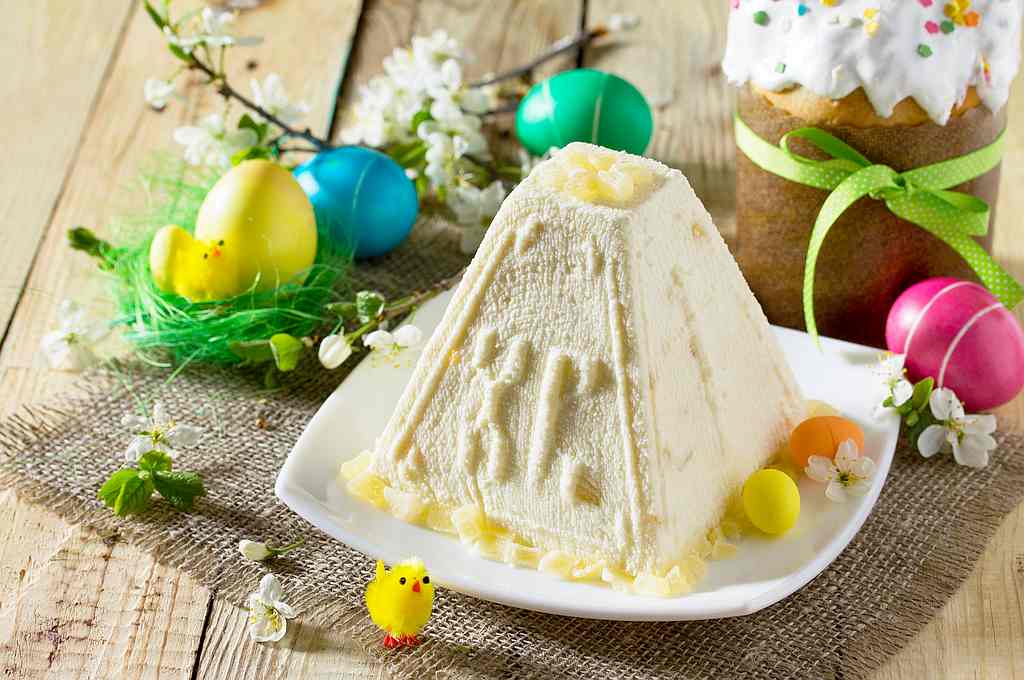      У  Енглеској  плешу обучени у белу одећу   и радују се  пролећу.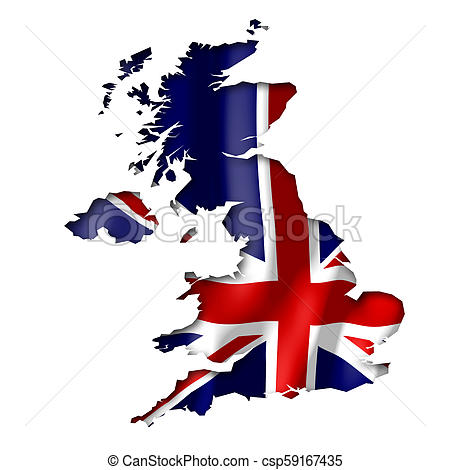 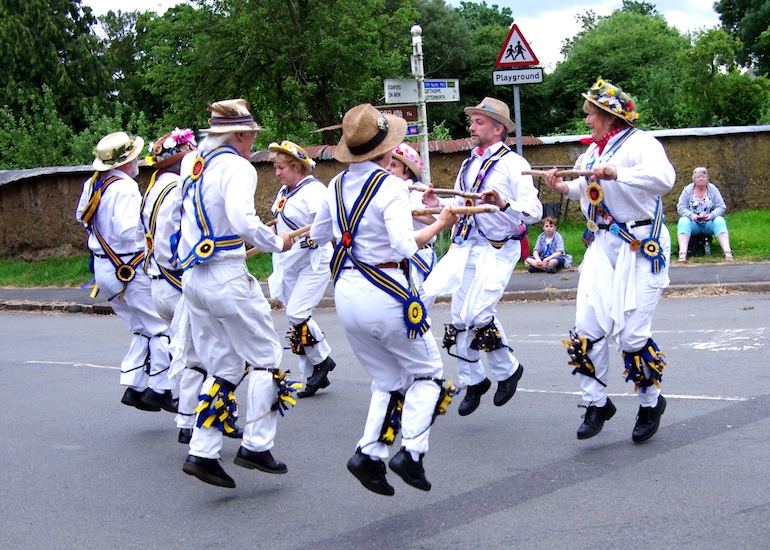    У Норвешкој, за време Ускрса, читају крими романе.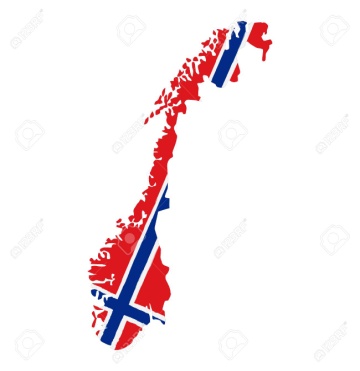 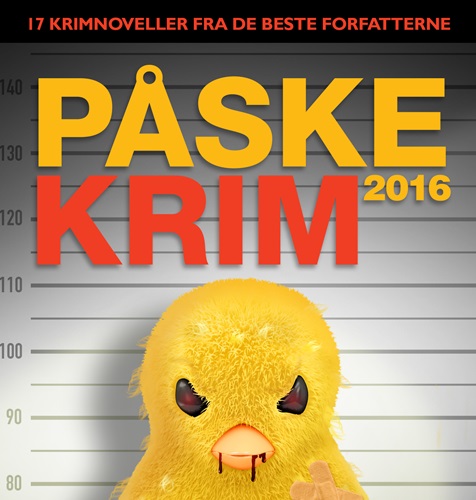        У Пољској  се  поливају  водом.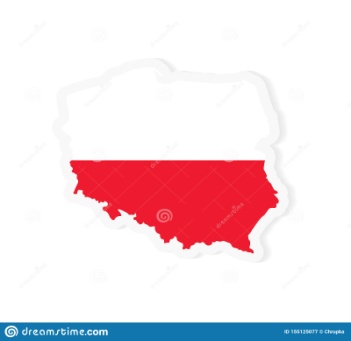 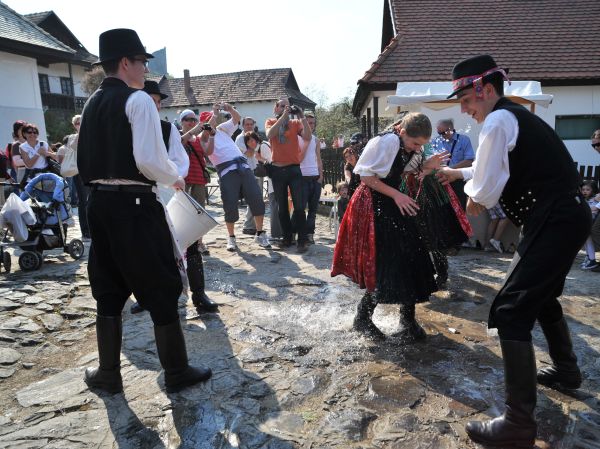         У Швајцарској  украшавају  фонтане  са  јајима.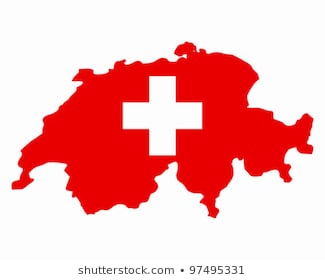 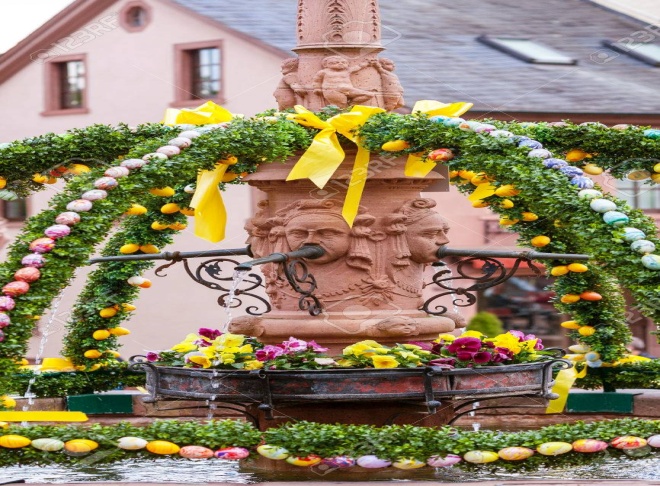             У Америци   деца  сакупљају  скривена  јаја и слаткише   у  трави.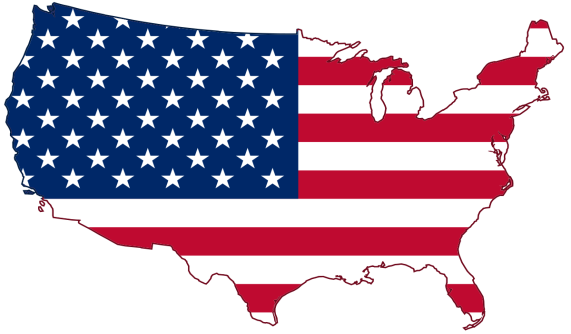 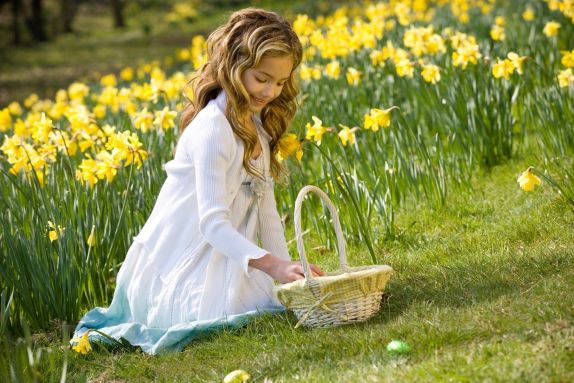 